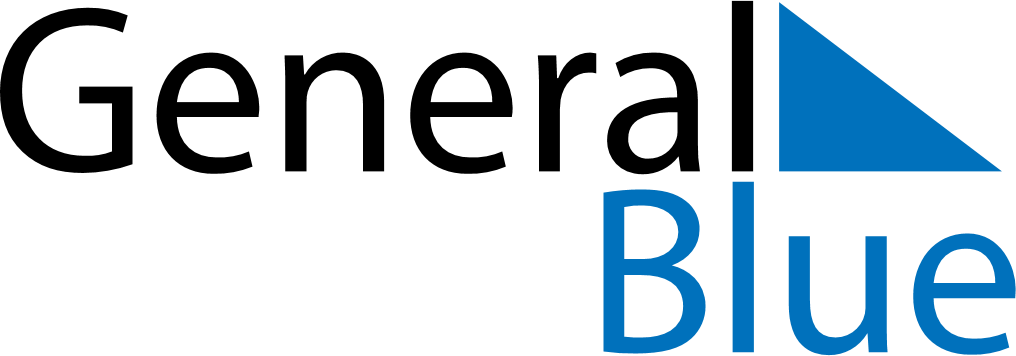 March 2024March 2024March 2024March 2024March 2024March 2024March 2024Raahe, North Ostrobothnia, FinlandRaahe, North Ostrobothnia, FinlandRaahe, North Ostrobothnia, FinlandRaahe, North Ostrobothnia, FinlandRaahe, North Ostrobothnia, FinlandRaahe, North Ostrobothnia, FinlandRaahe, North Ostrobothnia, FinlandSundayMondayMondayTuesdayWednesdayThursdayFridaySaturday12Sunrise: 7:30 AMSunset: 5:38 PMDaylight: 10 hours and 7 minutes.Sunrise: 7:27 AMSunset: 5:41 PMDaylight: 10 hours and 14 minutes.34456789Sunrise: 7:23 AMSunset: 5:44 PMDaylight: 10 hours and 20 minutes.Sunrise: 7:19 AMSunset: 5:47 PMDaylight: 10 hours and 27 minutes.Sunrise: 7:19 AMSunset: 5:47 PMDaylight: 10 hours and 27 minutes.Sunrise: 7:16 AMSunset: 5:50 PMDaylight: 10 hours and 34 minutes.Sunrise: 7:12 AMSunset: 5:53 PMDaylight: 10 hours and 40 minutes.Sunrise: 7:09 AMSunset: 5:56 PMDaylight: 10 hours and 47 minutes.Sunrise: 7:05 AMSunset: 6:00 PMDaylight: 10 hours and 54 minutes.Sunrise: 7:02 AMSunset: 6:03 PMDaylight: 11 hours and 1 minute.1011111213141516Sunrise: 6:58 AMSunset: 6:06 PMDaylight: 11 hours and 7 minutes.Sunrise: 6:54 AMSunset: 6:09 PMDaylight: 11 hours and 14 minutes.Sunrise: 6:54 AMSunset: 6:09 PMDaylight: 11 hours and 14 minutes.Sunrise: 6:51 AMSunset: 6:12 PMDaylight: 11 hours and 21 minutes.Sunrise: 6:47 AMSunset: 6:15 PMDaylight: 11 hours and 27 minutes.Sunrise: 6:43 AMSunset: 6:18 PMDaylight: 11 hours and 34 minutes.Sunrise: 6:40 AMSunset: 6:21 PMDaylight: 11 hours and 41 minutes.Sunrise: 6:36 AMSunset: 6:24 PMDaylight: 11 hours and 47 minutes.1718181920212223Sunrise: 6:33 AMSunset: 6:27 PMDaylight: 11 hours and 54 minutes.Sunrise: 6:29 AMSunset: 6:30 PMDaylight: 12 hours and 1 minute.Sunrise: 6:29 AMSunset: 6:30 PMDaylight: 12 hours and 1 minute.Sunrise: 6:25 AMSunset: 6:33 PMDaylight: 12 hours and 8 minutes.Sunrise: 6:22 AMSunset: 6:36 PMDaylight: 12 hours and 14 minutes.Sunrise: 6:18 AMSunset: 6:39 PMDaylight: 12 hours and 21 minutes.Sunrise: 6:14 AMSunset: 6:42 PMDaylight: 12 hours and 28 minutes.Sunrise: 6:11 AMSunset: 6:46 PMDaylight: 12 hours and 34 minutes.2425252627282930Sunrise: 6:07 AMSunset: 6:49 PMDaylight: 12 hours and 41 minutes.Sunrise: 6:03 AMSunset: 6:52 PMDaylight: 12 hours and 48 minutes.Sunrise: 6:03 AMSunset: 6:52 PMDaylight: 12 hours and 48 minutes.Sunrise: 6:00 AMSunset: 6:55 PMDaylight: 12 hours and 54 minutes.Sunrise: 5:56 AMSunset: 6:58 PMDaylight: 13 hours and 1 minute.Sunrise: 5:52 AMSunset: 7:01 PMDaylight: 13 hours and 8 minutes.Sunrise: 5:49 AMSunset: 7:04 PMDaylight: 13 hours and 14 minutes.Sunrise: 5:45 AMSunset: 7:07 PMDaylight: 13 hours and 21 minutes.31Sunrise: 6:42 AMSunset: 8:10 PMDaylight: 13 hours and 28 minutes.